РОЗПОРЯДЖЕННЯМІСЬКОГО ГОЛОВИм. Сумивід  07.07.2023 № 331-РЗ метою підвищення рівня компетенції студентів, спрямованої на здобуття молодими людьми знань, навичок та інших компетентностей поза системою освіти, розвиток неформальної освіти та студентського самоврядування, на виконання завдання 1.3 підпрограми 1, цільової комплексної програми «Суми-громада для молоді» на 2022-2024 роки затвердженої рішенням Сумської міської ради від 23 грудня 2021 року № 2698-МР (зі змінами), керуючись пунктом                          20 частини 4 статті 42 Закону України «Про місцеве самоврядування в Україні»:1. Відділу молодіжної політики Сумської міської ради (Сахнюк Т.В.) провести у липні 2023 року «тренінг «Проектний менеджмент для органів студентського самоврядування» серед закладів вищої освіти I-IV р.а. згідно з Положенням (додаток 1).2. Департаменту фінансів, економіки та інвестицій Сумської міської ради (Липова С.А.) здійснити в установленому порядку фінансування видатків у сумі 13 710 (тринадцять тисяч сімсот десять) гривень 00 коп., передбачених в бюджеті Сумської міської територіальної громади згідно кошторису витрат по КПКВК 0213131 «Здійснення заходів та реалізація проектів на виконання Державної цільової соціальної програми «Молодь України» (додаток 2).3. Відділу бухгалтерського обліку та звітності Сумської міської ради (Костенко О.А.) провести розрахунки по відділу молодіжної політики згідно            з наданими документами. 4. Контроль за виконанням даного розпорядження покласти на заступника міського голови з питань діяльності виконавчих органів ради згідно з розподілом обов’язків.Міський голова 								О. М. ЛисенкоСахнюк 700-665Розіслати: Костенко О.А., Липовій С.А., Сахнюк Т.В., Полякову С.В.Додаток 1до розпорядження міського голови від                                   № Затвердженорозпорядженням міського голови від                                   № ПОЛОЖЕННЯпро проведення тренінгу «Проектний менеджмент для органів студентського самоврядування»РОЗДІЛ І1. Назва заходу: тренінг «Проектний менеджмент для органів студентського самоврядування».2. Рівень проведення: міський.3. Зміст заходу: освітній.4. Підстава для проведення заходу: завдання 1.3 підпрограми 1 цільової комплексної програми «Суми – громада для молоді» на 2022-2024 роки», затвердженої рішенням Сумської міської ради від 23 грудня 2021року                                № 2698-МР (зі змінами). 5. Строк реалізації заходу: липень 2023 року.6. Місце проведення заходу: Конгрес-центр СумДУ.7. Мета: підвищення рівня компетенції студентів, спрямованої на здобуття молодими людьми знань, навичок та інших компетентностей поза системою освіти, розвиток неформальної освіти та студентського самоврядування.8. Завдання: -опанування базових принципів проектного менеджменту;-засвоєння методології управління проектами;-формування сукупності теоретичних знань основних функцій управління проектами;-набуття практичних навичок в розробці, реалізації та звітності за проектом;-командоутворення та робота в команді;-робота у напрямку проектної діяльності, ознайомлення з доступними інструментами для реалізації проектів та прикладами успішно реалізованих проектів.9. Очікувані результати.Досягнення поставленої мети та завдань заходу.РОЗДІЛ ІІ	Відповідальні за проведення заходу: відділ молодіжної політики Сумської міської ради, управління молоді та спорту Сумської ОВА.						РОЗДІЛ ІІІУчасники:студенти вищих навчальних закладів I-IV р.а.Програма тренінгу:10.00 – 10.20 реєстрація учасників;10.20 – 10.40 відкриття заходу;10.40 – 12.40 виступ спікера (Швіндіна Г.) на тему: «Управління проектами. Співпраця з міжнародними організаціями;12.40 – 13.20 обідня перерва;13.20 - 14.00 виступ спікерів (Сахнюк Т., Гребенюк А.) на тему: «Особливості бюджетного фінансування в умовах воєнного часу»;14.00 - 16.00 практична робота учасників по групах, написання проектних пропозицій;16.00 – 17.00 презентація проектних пропозицій;17.00 – 18.00 рефлексія, закриття заходу.						РОЗДІЛ ІV	За рахунок коштів бюджету Сумської міської територіальної громади здійснюється оплата: за виготовлення сумок-шоперів з логотипом відділу у                           сумі 12900,00 грн., виготовлення сертифікатів учасників у сумі 810,00 грн., Начальник відділумолодіжної політики							Т.В. СахнюкР О З Р А Х У Н О Кпроведення тренінгу «Проектний менеджмент для органів студентського самоврядування»КЕКВ 2210:Продукція для відзначення та нагородження:-виготовлення сумки-шоперу із логотипом відділу        60 шт. х  215,00 грн. = 12900,00 грн.-виготовлення сертифікатів учасника             60 шт. х    13,50 грн. =   810,00 грн.                                                      	Усього: 13 710,00 грн.			(тринадцять тисяч сімсот десять гривень. 00 коп.)Начальник відділумолодіжної політики							Т.В. СахнюкНачальник відділумолодіжної політики							Т.В. СахнюкЗаступник міського голови з питаньдіяльності виконавчих органів ради 					С.В. ПоляковНачальник відділу протокольної роботи та контролю							Л.В. МошаНачальник відділу бухгалтерського обліку та звітності, головний бухгалтер					О.А. КостенкоДиректор Департаменту фінансів, економіки та інвестицій							С.А. ЛиповаНачальник правового управління 					О.В. ЧайченкоКеруючий справами  виконавчого комітету 			Ю.А. Павлик 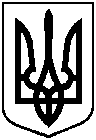 Про проведення тренінгу «Проектний менеджмент для органів студентського самоврядування»Додаток 2до розпорядження міського голови від                        № 